MODELLO DI MODULO D'ORDINE DI RESO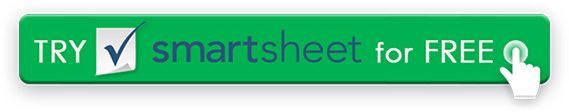 POLITICA DI RESTITUZIONEGrazie per la vostra attività. Non sei soddisfatto del tuo acquisto? Siamo qui per aiutarti. Di seguito sono riportati i termini e le condizioni che costituiscono la nostra Politica di restituzione.Nome dell'azienda123 Strada principaleHamilton, OH 44416(321) 456-7890Indirizzo emailIndirizzo WebFASE 1FASE 1FASE 1FORNIRE INFORMAZIONI SULL'ACQUISTO E SULL'ACQUIRENTEFORNIRE INFORMAZIONI SULL'ACQUISTO E SULL'ACQUIRENTEFORNIRE INFORMAZIONI SULL'ACQUISTO E SULL'ACQUIRENTENOMENUMERO D'ORDINE  se notoBUS. NOME se applicabileINDIRIZZODATA DELL'ORDINE   se notaCITTA' / STATO / CAPE-MAILDATA DI CONSEGNA   se notaTELEFONOFASE 2FASE 2FASE 2FASE 2ARTICOLO DI RESO E CAUSALITÀARTICOLO DI RESO E CAUSALITÀARTICOLO DI RESO E CAUSALITÀARTICOLO DI RESO E CAUSALITÀARTICOLO N.MOTIVO DEL RESOQTYPREZZOFASE 3FORNIRE COMMENTI AGGIUNTIVI  facoltativoFASE 4ALLEGARE IL MODULO DI RESO CON LA MERCE IN SCATOLA BEN SIGILLATA.  MAIL ALL'INDIRIZZO, QUI SOTTO. Nome dell'aziendaATTN: Resi123 Strada principaleHamilton, OH 44416DATA DI AGGIORNAMENTOVERSIONE N.0.0.0RENDICONTOI resi devono essere avviati entro 00 giorni dalla data in cui hai ricevuto l'acquisto. Gli articoli devono essere nel loro stato e condizione originali e nella confezione originale. Includi qualsiasi fattura, documento di trasporto o prova di acquisto.  Si prega di consentire 00-00 giorni lavorativi per l'elaborazione degli articoli restituiti. RIMBORSII clienti saranno avvisati via e-mail al ricevimento dell'articolo restituito. Un'ulteriore e-mail verrà inviata entro 00 giorni lavorativi dal ricevimento in merito allo stato del reso.Potrebbero essere necessari fino a 00 giorni prima che un rimborso venga pubblicato sull'account utilizzato per l'acquisto. Una commissione di rifornimento di $ 00,00 può essere detratta dall'importo totale rimborsato. SPESE DI SPEDIZIONE E GESTIONELe spese di spedizione applicate all'acquisto originale non sono rimborsabili. Le spese di spedizione per gli articoli restituiti sono a carico del cliente e non sono rimborsabili. SCAMBIAl momento non offriamo scambi.   –oppure–Le sostituzioni possono essere elaborate per articoli dello stesso prezzo. Potrebbero essere applicati costi aggiuntivi.  INFORMAZIONI AGGIUNTIVEIl nome della tua aziendaAll'attenzione di: RESI123 Nome della viaCittà, ST 12345-7890telefono: 333-333-3333 X333 |   e-mail: returns@yourwebaddress.comDISCONOSCIMENTOTutti gli articoli, i modelli o le informazioni fornite da Smartsheet sul sito Web sono solo di riferimento. Mentre ci sforziamo di mantenere le informazioni aggiornate e corrette, non rilasciamo dichiarazioni o garanzie di alcun tipo, esplicite o implicite, circa la completezza, l'accuratezza, l'affidabilità, l'idoneità o la disponibilità in relazione al sito Web o alle informazioni, agli articoli, ai modelli o alla grafica correlata contenuti nel sito Web. Qualsiasi affidamento che fai su tali informazioni è quindi strettamente a tuo rischio.